§1056.  Possession of armor-piercing ammunition1.   A person is guilty of possession of armor-piercing ammunition if, without authority to do so, the person knowingly possesses armor-piercing ammunition other than as part of a bona fide collection.[PL 1993, c. 457, §1 (AMD).]2.   As used in this chapter, "armor-piercing ammunition" means a projectile or projectile core that may be used in a handgun and that is constructed entirely, excluding the presence of traces of other substances, from one or a combination of tungsten alloys, steel, iron, brass, beryllium copper or depleted uranium, including but not limited to ammunition commonly known as KTW ammunition.  "Armor-piercing ammunition" does not include shotgun shot required by federal or state environmental or game laws, rules or regulations for hunting purposes, a frangible projectile designed for target shooting or any projectile or projectile core found by the United States Secretary of the Treasury or the secretary's delegate, pursuant to 27 Code of Federal Regulations, Section 178.148 or Section 178.149, to be:A.  Primarily intended to be used for sporting purposes; or  [PL 1993, c. 457, §1 (NEW).]B.  Used for industrial purposes, including a charge used in an oil and gas well perforating device.  [PL 1993, c. 457, §1 (NEW).][PL 1993, c. 457, §1 (AMD).]3.   Possession of armor-piercing ammunition is a Class C crime.[PL 1993, c. 457, §1 (AMD).]4.   This section does not apply to members of the United States  Armed Forces, the United States Reserve Forces or the National Guard, or to law enforcement officers or agencies or forensic laboratories, in the course of duty or employment.[PL 1993, c. 457, §1 (AMD).]SECTION HISTORYPL 1983, c. 430 (NEW). PL 1993, c. 457, §1 (AMD). The State of Maine claims a copyright in its codified statutes. If you intend to republish this material, we require that you include the following disclaimer in your publication:All copyrights and other rights to statutory text are reserved by the State of Maine. The text included in this publication reflects changes made through the First Regular and First Special Session of the 131st Maine Legislature and is current through November 1. 2023
                    . The text is subject to change without notice. It is a version that has not been officially certified by the Secretary of State. Refer to the Maine Revised Statutes Annotated and supplements for certified text.
                The Office of the Revisor of Statutes also requests that you send us one copy of any statutory publication you may produce. Our goal is not to restrict publishing activity, but to keep track of who is publishing what, to identify any needless duplication and to preserve the State's copyright rights.PLEASE NOTE: The Revisor's Office cannot perform research for or provide legal advice or interpretation of Maine law to the public. If you need legal assistance, please contact a qualified attorney.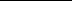 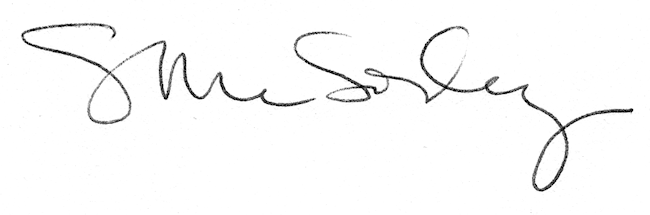 